Aanvraag instellingsaccreditatieInstellingsaccreditatie kan uitsluitend worden aangevraagd indien:De organisatie tenminste vier maal een cursus per aanbod heeft opgevoerd in PE-Online en hiervoor door het KCKZ accreditatie is verleend.De organisatie tenminste 25% van het cursusaanbod aantoonbaar in een fysieke setting aanbiedt waarbij zowel docent als deelnemers op dezelfde locatie aanwezig zijn.De aanvraag voor instellingsaccreditatie wordt pas in behandeling genomen nadat er een visitatie met positief resultaat heeft plaatsgevonden. Graag aankruisen indien van toepassing: Onze organisatie is geautoriseerd om cursussen in te voeren in PE-Online voor het Kwaliteitsregister Kraamverzorgenden. Onze organisatie heeft minimaal vier cursussen ingevoerd in PE-Online voor het Kwaliteitsregister Kraamverzorgenden en hiervoor is door het KCKZ accreditatie verleend. Onze organisatie biedt tenminste 25% van het cursusaanbod aan in fysieke setting.Gewenste ingangsdatum van de instellingsaccreditatie: OrganisatieNaam organisatie/opleidingsinstituut	: Naam contactpersoon			: Telefoonnummer				: Mailadres					: Onze organisatie staat geregistreerd als:  Zorginstelling				 Opleidingsinstituut Congresbureau				 Anders, nl. Onze organisatie kent de volgende rechtsvorm: Stichting					 VOF
 Vereniging					 Eenmanszaak
 BV						 Anders, nl. Digitaal meesturen!Uittreksel Kamer van Koophandel (maximaal 1 jaar oud).Een jaarplan/opleidingsbrochure met daarin een korte beschrijving van:de eigen organisatie, algemene missie en opleidingsvisie;wijze van borgen kwaliteit docenten;wijze van borgen kwaliteit c.q. actueel houden van de cursusinhoud;wijze van omgaan met resultaten van evaluaties;didactische werkvormen met daarbij behorende motivatie;visie op groepsgrootte in relatie tot het soort cursus;een overzicht van het voorgenomen aanbod aan cursussen de komende periode met daarbij een indeling per categorie/onderdeel en aantal punten. Een blanco evaluatieformulier.De CV’s en/of certificaten van de docenten die de cursussen gaan geven of die hebben geadviseerd bij de ontwikkeling ervan.Verklaringen
Namens de organisatie verklaart ondergetekende het volgende: De organisatie houdt zich aan de beoordelingscriteria van de verschillende soorten cursussen zoals staat vermeld in de laatste goedgekeurde versie van de Accreditatiesystematiek van het KCKZ. De organisatie houdt zich op hoogte van veranderingen in de systematiek. Het Kenniscentrum Kraamzorg wordt schriftelijk geïnformeerd bij wisseling van een contactpersoon. De organisatie is hierbij zelf verantwoordelijk voor een zorgvuldige overdracht aan de nieuwe contactpersoon. Aanpassingen in opdracht van de accreditatiecommissie worden terstond uitgevoerd. De organisatie is ervan op de hoogte dat de Accreditatiecommissie kan besluiten de instellingsaccreditatie te beëindigen, indien uit controle blijkt dat cursussen niet voldoen aan de eisen. De organisatie verleent volledige medewerking aan de Accreditatiecommissie bij het steekproefsgewijs toetsen en visitatie van cursussen. De organisatie zorgt dat alle opleiders/docenten gedurende de periode van instellingsaccreditatie in het bezit zijn van geldige certificaten en de bevoegdheid hebben om de cursus te geven alsmede te ontwikkelen.Ondertekening
Naam:         (Digitale) handtekening: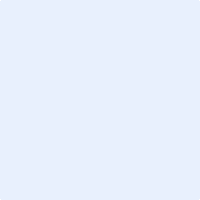 